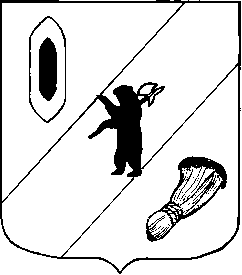 АДМИНИСТРАЦИЯ  ГАВРИЛОВ-ЯМСКОГОМУНИЦИПАЛЬНОГО  РАЙОНАПОСТАНОВЛЕНИЕ07.02.2014 № 159О внесении изменений в постановлениеАдминистрации Гаврилов-Ямского муниципального района от 13.02.2012 № 182В связи с изменениями в структуре и кадровом составе Администрации муниципального района, руководствуясь ст.29 Устава Гаврилов-Ямского муниципального района,АДМИНИСТРАЦИЯ  МУНИЦИПАЛЬНОГО РАЙОНА ПОСТАНОВЛЯЕТ:1.  Внести изменение в постановление Администрации Гаврилов-Ямского муниципального района от 13.02.2012    № 182 « О Координационном совете по делам инвалидов», изложив Приложение 1в новой редакции.2. Контроль за исполнением постановления возложить на первого    заместителя Главы Администрации Гаврилов-Ямского муниципального района Забаева А.А.3. Постановление вступает в силу с момента официального опубликования.Глава Администрации муниципального района						В.И.СеребряковПриложение к постановлениюАдминистрации Гаврилов-Ямскогомуниципального районаот 07.02.2014 № 159СОСТАВКоординационного совета по делам инвалидов при Администрации Гаврилов-Ямского муниципального района              Председатель Координационного совета: Забаев А.А.  -   первый заместитель Главы Администрации муниципального района.Заместитель председателя Координационного совета:Гаврилова О.Н.- начальник Управления социальной защиты населения и труда Администрации муниципального района.Секретарь Координационного совета:Макарычева И.А.- начальник отдела по социальным вопросам Управления социальной защиты населения и труда Администрации муниципального района.                                         Члены Координационного совета:Билялова Г.Н., начальник Управления культуры, туризма, спорта и молодежной политики   Администрации муниципального района;Баранова Е.В., начальник Управления финансов администрации муниципального района; Долбилов А.П., директор ГКУ ЯО ЦЗН Гаврилов-Ямского района (по согласованию);  Кузьмин М.С., Глава Заячье-Холмского сельского поселения (по согласованию);Леонтьев Е.Е., председатель отделения Ярославской  общественной организации ВОИ по Гаврилов-Ямскому муниципальному району (по согласованию);  Ломыкин А.Ф.,  директор МУ КЦСОН «Ветеран»;Киселева Т.Ю., главный редактор МАУ муниципального района «Редакция районной газеты «Гаврилов-Ямский вестник» и местного телевещания»;Потехин А.В., начальник отдела архитектуры и градостроительства Администрации городского поселения Гаврилов-Ям (по согласованию);Смурова Н.В., главный специалист отдела по организационным вопросам и социальной политике Администрации городского поселения Гаврилов-Ям( по согласованию);Соколовский В.Г., председатель районного отделения ВОС  (по согласованию);  Соломатин И.В., начальник Управления жилищно-коммунального хозяйства, капитального строительства и природопользования Администрации муниципального района;                                Стеценко В.И., Глава Шопшинского сельского поселения (по согласованию);Хайданов В.Ю., начальник Управления образования Администрации муниципального района;Шелкошвеев К. Г. , Главный врач  ГУЗ ЯО Гаврилов-Ямская ЦРБ (по согласованию);Шемет Г.Г., Глава Великосельского сельского поселения (по согласованию);Щавелев А.Л., Глава Митинского сельского поселения (по согласованию).